DateYour NameAddressDonor’s Name(Donor’s Organisation)AddressDear Madam/SirI am thrilled and honored to be the recipient of the “Outstanding Student Scholarship” for the top college in the country. I’d like to extend my heartiest gratitude to you for giving me the opportunity to continue my education. I cannot thank you enough for your generosity. I am committed to both my education and my passion in equal measures. This grant will award me with the opportunity of a formal career and a personally rewarding hobby.I am currently working two part-time jobs and still would have been able to pursue my passion. Apart from the college degree, I am hoping to learn cinematography and am excited that you have provided me the financial cushion to follow my dream. I have been working on various documentaries, and my goal is to bring socially challenging stories to the limelight. My skills would in turn help me support various humanitarian causes and promote them on world stage.During this year, I am expecting my studies to get intense and challenging. I cannot remain committal to my passion with leaving one job. This scholarship will allow me to work one job and dedicate more time to my studies. Thank you once again for your support. SincerelyYour Name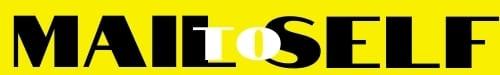 